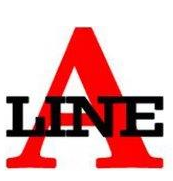 ALINE SERVICES LIMITEDUNIT 3A FINNEYS BUSINESS CENTRE, MANCHESTER ROAD, BURY BL9 9NSTTel: 0161 273 2123 Email: mail @alineservices.co.ukSlavery and Human Trafficking StatementSlavery and Human Trafficking Statement This statement is a response to Section 54(1), Part 6 of the Modern Slavery Act 2015 and constitutes ALINE SERVICES LTD’s slavery and human trafficking statement for the financial year ending 31 December 2022. Introduction ALINE SERVICES LTD ('ALINE SERVICES', 'we' or 'us') is committed to preventing slavery and human trafficking violations in its own operations, its supply chain, and its products. We have zero tolerance towards slavery and require our supply chain to comply with our values. ALINE SERVICES is a commercial vehicle trade plate delivery company to blue chip companies and local Government authorities throughout the UK. We provide vehicle delivery solutions to the motor industry and end users. For more information about us, please visit www.alineservices.co.uk. Our approach ALINE SERVICES prohibits human trafficking and the use of involuntary labour. We are equally committed to working with our suppliers to drive common high standards and employment practices. Due to the majority of our supply chain being based in the UK, US and in lower risk industries, such as internet software and services, our exposure to risk is low. We do not act as a producer, manufacturer or retailer of physical goods and have no supply chains in relation to such activities. Due diligence is undertaken by ALINE SERVICES to ensure that we only engage with reputable suppliers, and ALINE SERVICES employees are required to assist with due diligence during the onboarding process. Any concerns raised by our employees are handled by ALINE SERVICES legal department.ALINE SERVICES expects all of its suppliers to meet legal and ethical standards as a condition of doing business with us. Signature: _________________________ DIRECTOR Date: ___01/02/22___